 Unidad 3, Lección 1, Ejercicio 1Sección 1. Escribe ya, nunca, ayer, mañana.1) 	Yo compré ropa  	.2) 	 	me duermo cuando estoy en mi oficina.3) 	El hombre podrá esquiar si nieva  	.4) 	Ella  	ha leído el libro dos veces.Sección 2. Completa las frases con la información del cuadro.  Sigue el modelo:nadaré en el océano 	estarás enfermo 	llevaré un abrigosu equipo  ganará el partido 	compraré esto 	no iremos a EuropaSi llegamos tarde al aeropuerto, 	         no iremos a  Europa.  	  	  	  	              1) 	Si el jugador agarra la pelota,2) 	Si hace sol,3) 	Si tengo suficiente dinero,4) 	Si hace frío,5) 	Si no tomas el medicamento,Sección 3. Escribe  la palabra correcta.1) 	¿(Conoce / Sabe)	 a mi amiga Silvia?2) 	Mi hermano (conoce  / sabe)	 arreglar carros.3) 	Este es mi amigo Juan. ¿Se (conocen  / saben)	 ?4) 	Sí, ya nos (conocemos / sabemos)	 .5) 	Mis abuelos (conocen  / saben)	 hablar chino.  Unidad 3, Lección 1, Ejercicio 2Sección 1. Lee y escribe  hace cuánto tiempo estas personas hacen  estas cosas.  Sigue el modelo: 	Ella empezó a enseñar arte hace veinticinco años. 	Ella ha enseñado por veinticinco años. 	1) 	Pedro conoció a Sally hace dos meses.2) 	Mi novio empezó a trabajar en esa oficina hace nueve meses.3) 	Los niños empezaron a estudiar chino hace tres años.4) 	Rebeca fue a Moscú en julio.  Ahora es noviembre.5) 	Las niñas empezaron a bailar hace diez años.6) 	El señor empezó a arreglar carros hace treinta años.Sección 2. Escribe. Sigue el modelo:Si hace sol,  	nadaré en la playa 	.1) 	Si el autobus no llega a horario,  	.2) 	Si usted se cae de la escalera,  	.3) 	Si usted tiene hambre,  	.4) 	Si nosotros vamos al parque,  	.5) 	 	, iremos a esquiar.  Unidad 3, Lección 1, Ejercicio 3Sección 1. Subraya la palabra correcta.  Sigue el modelo:          (a.Si / b.Sí) practico piano, podré salir a jugar.1) 	          (a.Si / b.Sí) nieva, podemos ir a esquiar.2) 	          Vamos a cenar (a. por qué / b. porque) tengo hambre.3) 	Los niños pueden ver la televisión (a. por qué / b. porque) hicieron la tarea.4) 	¿( a. Por qué / b. Porque) no vienes de viaje con nosotros a Costa Rica?Sección 2. Escribe. Sigue el modelo:Mi número de teléfono es 555-4219.  Usted escribió 555-4218.  Usted tiene el número de teléfono incorrecto. 	1) 	Él lleva un abrigo, un sombrero y un suéter.  Hace sol y la temperatura es treinta grados C.2) 	La mujer necesita  manzanas.  Su esposo compró manzanas.3) 	El niño necesita  estudiar inglés.   Tiene un libro de historia.4) 	Él va a la oficina.  Él lleva un traje.Sección 3. ¿Qué has hecho?  Contesta las preguntas.  Sigue el modelo:¿Cuántos libros has leído este año? 	He leído doce libros este año. 	1)	¿Cuántas veces has practicado español esta semana?	 	2) 	¿Cuántos sándwiches has comido hoy?3) 	¿Cuántas películas has visto esta semana?4) 	¿Has ido al desierto este año?5) 	¿Has limpiado la sala de estar esta semana?6)	¿Has conocido alguna persona nueva este mes?	 	  Unidad 3, Lección 1, Ejercicio 4Sección 1. Escribe ningún o ninguna.1) 	 	camisa2) 	 	ropa3) 	 	libro4) 	 	dinero5) 	 	partidoSección 2. Escribe lo que creen estas personas. Sigue el modelo:1) 	Yo no  	creo  	que mi abrigo está aquí.2) 	Ellos  	que su hijo está estudiando.3) 	Él  	que lloverá mañana.4) 	Nosotros  	que iremos de vacaciones a la playa.5) 	¿  	que vendrás a la fiesta de cumpleaños?Sección 3. Contesta las preguntas. Sigue el modelo:¿Por qué es importante practicar el piano? 	Si practicas  el piano 	,  	podrás tocar bien  	.1) 	¿Por qué es importante llevar un abrigo y sombrero cuando nieva? 	,  	.2) 	¿Por qué es importante cepillarse los dientes? 	,  	.  Unidad 3, Lección 2, Ejercicio 1Sección 1. Empareja las preguntas con las respuestas. Sigue el modelo:Sección 2. Escribe lo que llevan estas personas. Sigue el modelo:El hombre       lleva         a su hijo de la mano.1) 	Las alumnas  	sus mochilas.2) 	Las mujeres  	las plantas.3) 	El hombre  	su maletín.4) 	¿Puedes  	mi abrigo en tu mochila?5) 	Lo siento. No puedo  	.Sección 3. Escribe lo que pasaría.  Sigue el modelo:Si lloviera más,      mi jardín  crecería mejor     . (mi jardín crecer mejor)1) 	Si hubiera un cajero automático aquí cerca,  	. (tener efectivo)2) 	Si yo comiera un sándwich,  	. (no tener hambre)3) 	Si tuviera suficiente espacio en mi maleta,  	. (llevar tu cámara)4) 	Si tuviéramos entradas,  	. (poder ver el partido)5) 	Si la mujer tuviera más dinero,  	. (comprar el reloj para su esposo)  Unidad 3, Lección 2, Ejercicio 2Sección 1. Escribe la palabra correcta.                     (Solo /Sólo / Sola) tengo un zapato.                      Pedro juega (sola / solos / solo) en el parque.3) 	                     ¿Trajimos (solas / solos / sólo) una torta para todos?                      En mi mochila hay suficiente (lugar / espacio) para tus libros.                     El jardín de mi casa es mi (lugar / espacio) favorito.                    El maletín está (lleno / vacío). No tiene nada.7) 	                    La mochila está (llena / vacía). No le cabe nada más.Sección 2. Escribe sacar/meter.  Sigue el modelo:Sección 3. Contesta las preguntas.1) 	¿Qué es un yen?2)	¿Dónde puedo cambiar yenes a dólares?	 	  Unidad 3, Lección 2, Ejercicio 3Sección 1. Contesta las preguntas. Sigue el modelo:¿Tienes una toalla para mí? (no, sólo para mí )1) 	¿Vende verduras? (no, sólo fruta)2) 	¿Vende fruta? (no, sólo verduras)3) 	¿Tienes espacio en tu mochila? (sí, vacía)4) 	¿Tienes espacio en tu maletín? (no, lleno)Sección 2. Escribe la palabra correcta.1) 	       (a. Tú / b. Dos /c. Uno) no debe limpiar el maletín con jabón.3) 	        (a. Tú /b. Uno /c. Se) debe leer un libro con suficiente luz. 	No, sólo tengo una para mí. 	2) 	      (a.Dos /b. Uno /c. Tú) debes terminar pronto.4) 	          El arroz (a. Dos /b. uno / c. se) debe cocinar con un poco de agua.Sección 3. Lee y escribe  el tipo de moneda  que necesitan estas pesonas. Sigue el modelo:Moneda en Europa (no el Reino Unido):  € 	Moneda en los Estados  Unidos:  $ Moneda en el Reino Unido:  £ 	Moneda en Japón:  ¥Tengo dólares. Voy a Japón. 	Necesito yenes. 	1) 	María está en Francia. Ella va al Reino Unido.2) 	Nicolás estaba en los Estados Unidos y tenía dólares. Ahora está en España.3) 	Luis y María están en Japón. Tienen libras.4) 	Rebeca está en el Reino Unido. Mañana va a Francia.  Unidad 3, Lección 2, Ejercicio 4Sección 1. Escribe lo que significan estas palabras.1) 	maletín2) 	mochila3) 	desierto4) 	selva5) 	cajero automáticoSección 2. Escribe si es cortés o no es cortés. Sigue el modelo:(hablar /en el cine)1) 	(visitar a un amigo /en el hospital)2) 	(dar el asiento  a una persona mayor /en el autobús)3) 	(llevar jeans /a una boda)4) 	(hablar por teléfono  /en el teatro)5) 	(dormir /en el trabajo)   No es cortés hablar en el cine. 	Sección 3. Lee y escribe  si se debe o no se debe hacer estas cosas.  Sigue el modelo:El niño está arreglando la bicicleta con una cuchara.  No se debe arreglar la bicicleta así. 	1) 	La niña se cepilla los dientes con un cepillo.2) 	El hombre maneja el carro demasiado rápido.3) 	Estoy lavando la vajilla con agua y jabón.4) 	Esa muchacha lleva los zapatos en las manos.  Unidad 3, Lección 3, Ejercicio 1Sección 1. Escribe nombres  de cosas que son cuadradas y redondas.Sección 2. Escribe cuánto, cuántos, mide, pesa, pesan.1) 	¿  	café quiere?  Quisiera un poco de café.2) 	¿Cuánto  	ese edificio?  Casi veinte metros.3) 	¿Cuánto  	el comedor?  Tres metros de alto por cuatro metros de ancho.4) 	¿Cuánto  	esas manzanas.  Casi un kilo.5) 	¿  	pedazos de pan necesitas  para el sándwich?  Necesito  dos.6) 	¿Cuánto  	esa calle?  Casi veinte metros de ancho.7) 	¿Cuánto  	su bebé?  Casi cinco kilos.Sección 3. Escribe la opción correcta.1) 	a. Es una tarta entera. b. Es un tercio de tarta.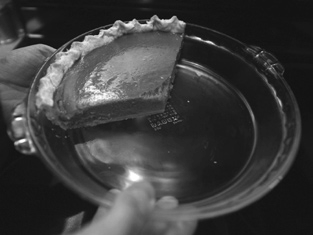 c. Es la mitad de una pizza.3) 	a. Ella corta las manzanas en tres.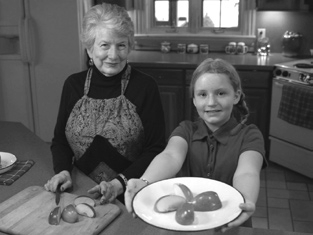 b. Ella corta las limas en dos.c. Ella corta las manzanas en cuatro.2)	   a. Es la mitad de una tarta. 		b. Es un tercio de una tarta. 		c. Es un pizza entera.4) 	a. Ella bebió toda la leche. 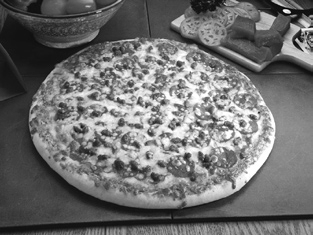 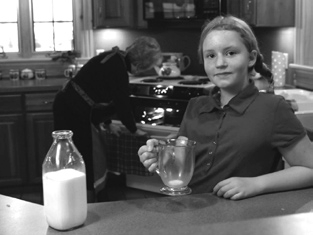 	b. Ella bebió la mitadde la leche.c. Ella bebió un tercio de la leche.  Unidad 3, Lección 3, Ejercicio 2Sección 1. Escribe cómo son las cosas del recuadro.  Sigue el modelo:una pelota 	un escritorio	una naranja	un mapa 	un limón 	una maletaSección 2. Escribe cuál cuesta  más que, menos que, tanto como.  Sigue el modelo:Sección 3. Contesta las preguntas.1) 	¿Has contado tus libros? (sí /contar /318)2) 	¿Has probado la tarta de manzana con chocolate de mi abuela? (no /probar /nunca)  Unidad 3, Lección 3, Ejercicio 3Sección 1. Empareja.Sección 2. Contesta las preguntas. Escribe por lo menos, casi.  Sigue el modelo:1)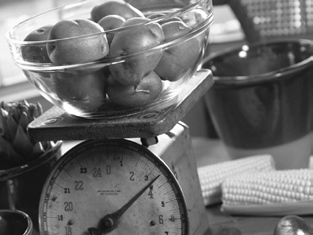 ¿Cuántas naranjas hayen el árbol? (50)Hay por lo menos cincuenta.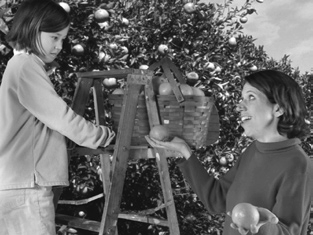 ¿Cuánto pesan las papas?(2 kilos)2)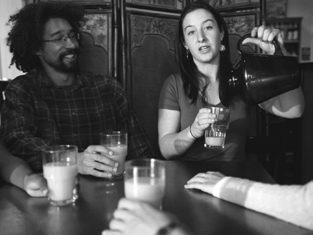 ¿Hay suficiente jugopara todos? (suficiente)4)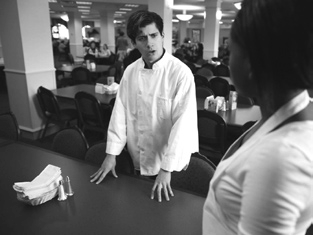 ¿Cuántos platosnecesitamos?  (10  platos)3)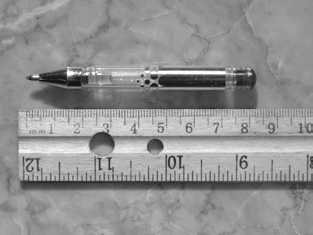 ¿Cuánto mide el bolígrafo?(8 centímetros)5)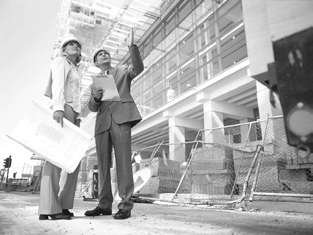 ¿Cuánto mide este edificio?(50  metros)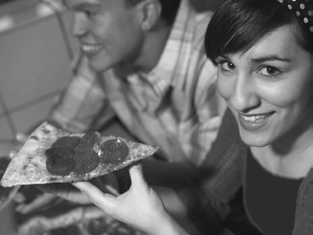 Sección 3. Contesta las siguientes preguntas.1) 	¿Qué está haciendo él?	2) 	¿Qué está haciendo la niña?	3) 	¿Qué hizo el hombre?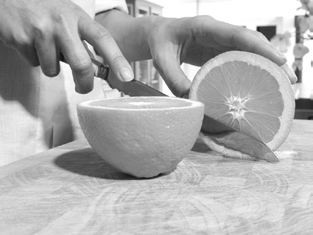 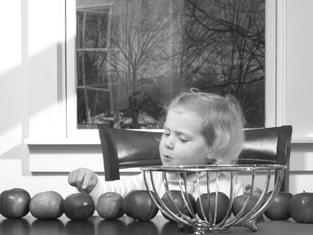 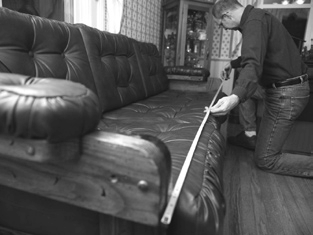 4) 	¿Cuánta leche ha bebido ella?  5) 	¿Es cuadrado este reloj?	6) 	¿Qué es esto?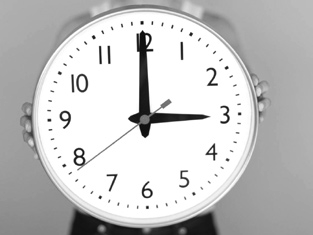   Unidad 3, Lección 3, Ejercicio 4Sección 1. Escribe pesa más que o pesa menos que. Sigue el modelo:Sección 2. Contesta las preguntas. Sigue el modelo:¿Cuánto mide Martha de alto? (por lo menos  un metro) 	Martha mide por lo menos un metro de alto.  	1) 	¿Cuánto cuesta el vestido? (casi noventa  dólares)2) 	¿Cuánto mide la niña? (casi tan alta como su hermano)3) 	¿Cuánto mide el bolígrafo de largo? (por lo menos  nueve  centímetros)4) 	¿Cuánto pesa la manzana? (casi como la naranja)Sección 3. Contesta las preguntas.1)	¿Cuánto pesas?  	2)	¿Cuánto mides?  	3)	¿Cuánto cuesta un kilo de manzanas en tu país?  	4)	¿Cuánto mide tu mesa?  	5)	¿Cuánto mide tu calle?  	  Unidad 3, Lección 4, Ejercicio 1	Sección 1. Relaciona las herramientas de la izquierda con la mejor acción en la columna de la derecha.Sección 2. Escribe las cosas que pertenecen en cada tipo. Sigue el modelo:Sección 3. Escribe lo que estas personas necesitan y para qué lo necesitan. Sigue el modelo:Mi abuelo (martillo no un alicate) 	Mi abuelo necesita un martillo y no un alicate para arreglar la silla. 	1) 	La mujer (cepillo de pelo no cepillo de dientes)2) 	Los doctores (una balanza no un termómetro)3) 	El niño (un destornillador no una llave)4) 	Nosotros (un cuchillo  no una balanza)5) 	Yo (una balanza no un alicate)  Unidad 3, Lección 4, Ejercicio 2Sección 1. Escribe lo que hay en las fotos. Sigue el modelo:caliente 	fría	madura 	congelado/a 	fresco 	podrida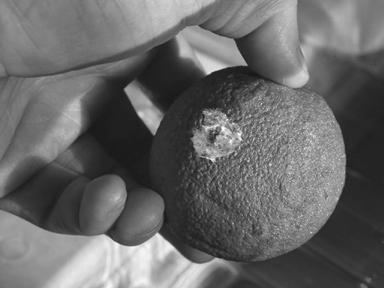 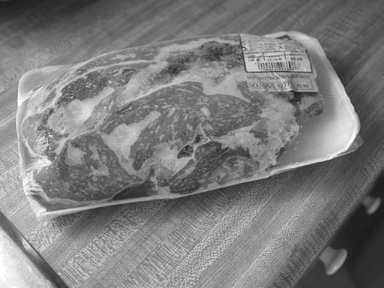 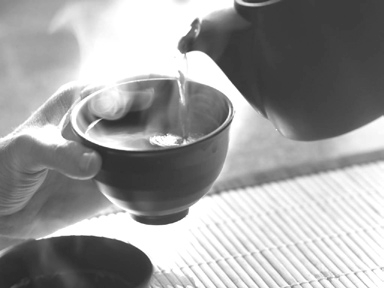  	El té está caliente. 		1)2)   	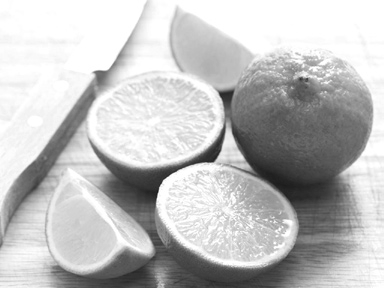 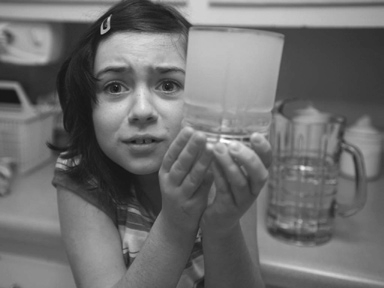 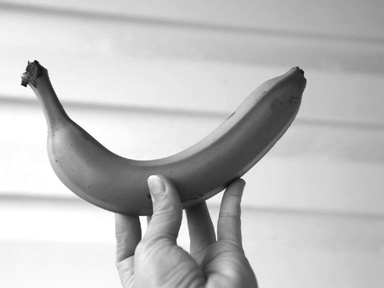 3)   	4)   	5)   	Sección 2. Escribe lo que significan estas cosas y para qué se usan.1)	martillo	 	2)	balanza	 	3)	cinta adhesiva  	  Unidad 3, Lección 4, Ejercicio 3Sección 1. Escribe las palabras  correctas. Sigue el modelo:1)	La maestra escribe una carta  	en      una	2)	La mesera está usando un cuchillo  	hoja  	de 	papel. 	cortar las limas  	cuatro.3)	La niña está escribiendo su nombre  	4)	Por favor, pon el termómetro  	un lápiz azul. 	la boca.5) 	Ella está parada  	la balanza. 	6) 	Necesito  una linterna  	leer el libro.7) 	La mujer le agrega sal  	la sopa. 	8) 	La tarta se cocina  	el horno.9) 	Necesitas  un gramo  	sal para	10)  Estamos comiendo pasta  	la cena. preparar una torta.Sección 2. Mira las fotos y escribe qué está pasando, qué usan estas personas  y para qué lo usan. Sigue el modelo: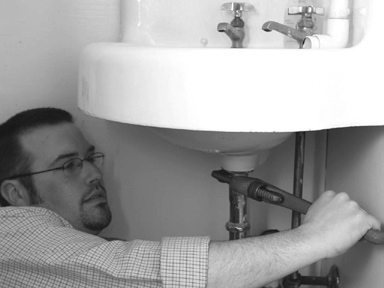 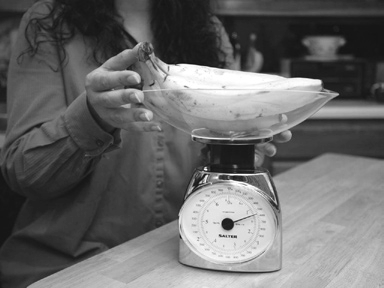 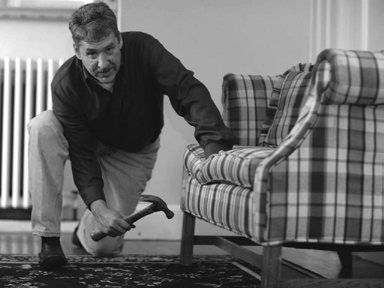 Está usando el martillo 1)   	2)   	3)   	para arreglar el sofá.     		 	Sección 3. Mira las fotos y escribe qué se debe hacer para preparar  una torta.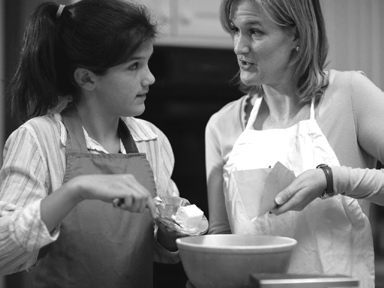 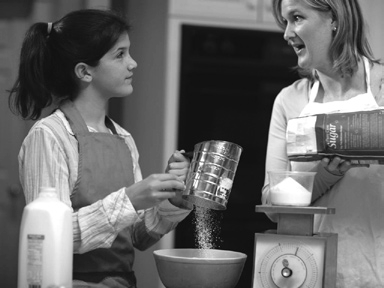 400 gramos harina300 gramos de azúcar120 mililitros leche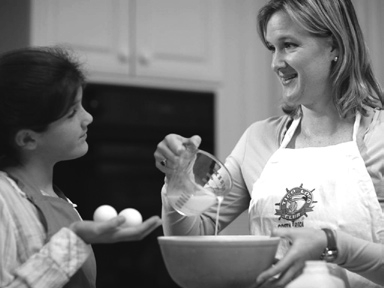 2 huevos150 gramos de mantequilla1 gramo sal180º C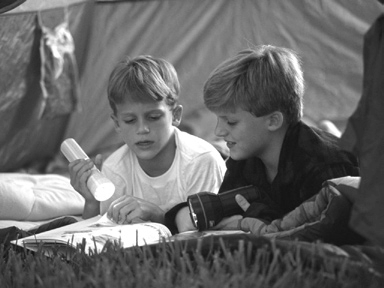 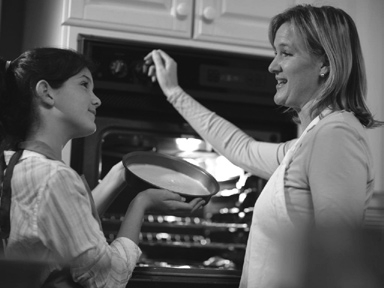 1 horaPrimero,  		 Después,  	  Después,  	  Por último,  	   Unidad 3, Lección 4, Ejercicio 4Sección 1. Escribe algo lógico con estas palabras.  Sigue el modelo:tomates, balanza, medir1) 	horno, torta, preparar2) 	madera, martillo, clavo3) 	sal, gramos, medir 	Yo mido los tomates en la balanza. 	4)	termómetro, temperatura, afuera	 	5) 	carro, alicate, arreglarSección 2. Elige la palabra correcta.                  La alumna está usando una regla para (a. pesar /b. medir) la hoja de papel.                 Arreglo mis anteojos con (a. cinta adhesiva  / b.un martillo).                Este termómetro (a. está /b. estamos) afuera.               Los niños (a. arreglan /b. arregla) el mapa con tijera y cinta adhesiva.Sección 3. Lee y escribe  qué necesitas. Sigue el modelo:No sé cuanto pesa mi hija.	 	Necesito una balanza.  	  	  	  	1) 	El fregadero está roto.2) 	Mis lentes están rotos.3) 	La niña está enferma.4)	El dormitorio está muy oscuro.	 	WorkbookCourse: Student’s Full Name:Date:1)¿Dónde está mi otro zapato?        No, sólo vendo fruta.2)¿Trajimos sólo una toalla?        Sí. Está dentro del refrigerador.3)¿Por qué no comes tu sopa?        Sólo necesito una cuchara.4)¿Vende verduras?    1    Sólo tengo un zapato.5)¿Puedo beber un vaso de leche?          Esto no es suficiente. Necesitamos una más.1)juguetes en una cajabolígrafo del maletín para escribir 	uno debe meter los juguetes en la caja 	2)la tarjeta de crédito en el cajero automático3)la leche del refrigerador para beber4)dinero del cajero automático5)libros en la mochila para ir a claseCuadradosredondos1)1)2)2)3)3)4)4)5)5)1) 	Un limón es redondo. 	2)3)4)5)1)sándwich $5pollo $7sopa $3pizza $5                       El sándwich cuesta más que la sopa      .2)torta $10tarta $103)vestido $90zapatos $1204)reloj $35maletín $455)libro $15abrigo $1006)mochila $25entradas para el cine $251)Esta persona pesa          cuatro kilos.2)Su maleta pesa          quince  kilos.3)El niño pesa          sesenta y cinco kilos.4)Su bebé pesa           ocho kilos.1)gatolibrocarroescritorio            El gato pesa menos que el carro. El carro pesa más que el gato.                2)bebéniña3)mochilamaletín4)caballocarro5)cuadernobolígrafo1)Uso un destornillador         para arreglar el sofá.2)Uso una llave        para cortar las verduras.3)Uso un alicate          para arreglar mis lentes.4)Uso un cuchillo          para arreglar el fregadero.5)Uso un martillo          para arreglar mis joyas.para arreglarpara cocinarpara medirpara estudiar/trabajaruna llave